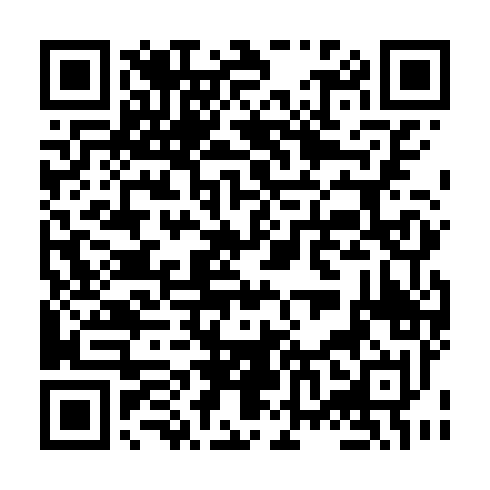 Ramadan times for Santo Domingo, Dominican RepublicMon 11 Mar 2024 - Wed 10 Apr 2024High Latitude Method: NonePrayer Calculation Method: Muslim World LeagueAsar Calculation Method: ShafiPrayer times provided by https://www.salahtimes.comDateDayFajrSuhurSunriseDhuhrAsrIftarMaghribIsha11Mon5:385:386:5112:504:126:496:497:5712Tue5:385:386:5012:494:126:496:497:5713Wed5:375:376:4912:494:126:496:497:5714Thu5:365:366:4812:494:126:506:507:5815Fri5:355:356:4812:494:126:506:507:5816Sat5:345:346:4712:484:116:506:507:5817Sun5:335:336:4612:484:116:506:507:5818Mon5:335:336:4512:484:116:506:507:5919Tue5:325:326:4412:474:106:516:517:5920Wed5:315:316:4312:474:106:516:517:5921Thu5:305:306:4312:474:106:516:518:0022Fri5:295:296:4212:464:096:516:518:0023Sat5:285:286:4112:464:096:526:528:0024Sun5:275:276:4012:464:096:526:528:0025Mon5:275:276:3912:464:086:526:528:0126Tue5:265:266:3812:454:086:526:528:0127Wed5:255:256:3812:454:086:536:538:0128Thu5:245:246:3712:454:076:536:538:0129Fri5:235:236:3612:444:076:536:538:0230Sat5:225:226:3512:444:076:536:538:0231Sun5:215:216:3412:444:066:536:538:021Mon5:205:206:3412:434:066:546:548:032Tue5:195:196:3312:434:056:546:548:033Wed5:195:196:3212:434:056:546:548:034Thu5:185:186:3112:434:046:546:548:045Fri5:175:176:3012:424:046:556:558:046Sat5:165:166:3012:424:046:556:558:047Sun5:155:156:2912:424:036:556:558:048Mon5:145:146:2812:414:036:556:558:059Tue5:135:136:2712:414:026:556:558:0510Wed5:125:126:2612:414:026:566:568:05